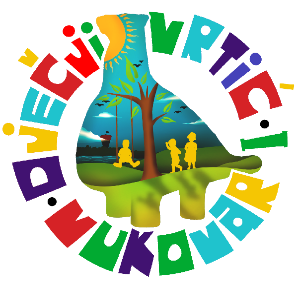 Dječji vrtić Vukovar IEugena Kvaternika 2732 000 VukovarOIB: 58518930767KLASA: 406-09/23-01/1URBROJ: 2196/1-13-03-23-02Vukovar,  7. veljače 2023. godinePOZIV NA DOSTAVU PONUDAZA PROVEDBU POSTUPKA JEDNOSTAVNE NABAVEZA ROBU ZA 2023. GODINU:NABAVA SVJEŽEG MESAJUNETINA I SVINJETINAEvidencijski broj nabave: EJN 8/23SADRŽAJ POZIVA:OPĆI PODACIPODACI O PREDMETU NABAVEUVJETI NABAVEPODACI O PONUDIOSTALOPrilozi:- Ponudbeni list (Prilog I)- Troškovnik (Prilog II)- Izjava o nekažnjavanju (Prilog III)OPĆI PODACI1.1 Naručitelj i kontaktiNaručitelj: Dječji vrtić Vukovar I, Vukovar, Eugena Kvaternika 27; OIB: 58518930767,Internet adresa: www.djecjivrticvukovar1.hrOdgovorna osoba Naručitelja: Mirjana Kulić, ravnateljicaSlužba za kontakt: Računovodstvo Dječji vrtić Vukovar I Osoba zadužena za kontakt: -Maja Ivanović , racunovodstvo@djecjivrticvukovar1.hr  tel. 032/414-710   mob. 095/367-13101.2. Sukob interesaNe postoje gospodarski subjekti s kojima je Naručitelj u sukobu interesa.1.3. Evidencijski broj nabave EJN 8/231.4. Procijenjena vrijednost nabave18.581.19 EUR  bez PDV-a1.5.Vrsta ugovora o nabaviTemeljem provedenog postupka s odabranim ponuditeljem sklopit će se Ugovor o isporuci robe.PODACI O PREDMETU NABAVE2.1. Opis predmeta nabave Predmet nabave je  nabava i isporuka svježeg mesa junetina i svinjetina za potrebe Dječjeg vrtića Vukovar I .Predmet nabave nije podijeljen na grupe.Gospodarski subjekti dužni su nuditi cjelokupan predmet nabave.Oznaka iz Jedinstvenog rječnika javne nabave CPV: 15110000-2.2.2. Količina, tehničke specifikacije i troškovnikKoličina predmeta nabave određena je Troškovnikom. Količina je okvirna. Stvarno nabavljena količina može biti veća ili manja od one propisane troškovnikom a ovisiti će o naručiteljevim potrebama. Naručitelj će vršiti sukcesivne narudžbe sukladno potrebama. Svinjetina i junetina koje su predmet nabave moraju biti svježe i ne smiju biti prethodno zamrzavane.Ponuđena roba mora po kakvoći i zdravstvenoj ispravnosti odgovarati važećim propisima Republike Hrvatske.Predviđene količine i opis tražene robe utvrđeni su u Troškovniku koji se nalazi u Prilogu II i sastavni je dio Poziva na dostavu ponuda.Ponuditelj ne smije mijenjati izvorni oblik i sadržaj Troškovnika.UVJETI NABAVE3.1. Način i rok izvršenjaTemeljem Ugovora, danom stupanja Ugovora na snagu do roka trajanja Ugovora na temelju sukcesivnih narudžbi Naručitelja. Narudžba robe za slijedeći tjedan dostavljat će se ponuditelju srijedom u tjednu koji prethodi isporuci putem telefona ili e-maila.Roba će se dostavljati svakim radnim danom od ponedjeljka do petka do 7:00 sati, a kojim danima i koliko puta tjedno ovisiti će o potrebama Naručitelja prema jelovniku za taj tjedan.3.2. Rok trajanja ugovoraUgovor o nabavi sklapa se za određeno razdoblje i  vrijedi od datuma sklapanja Ugovora (očekivano veljača 2023. godine) i traje do 31.prosinca 2023. godine.3.3. Mjesto isporuke predmeta nabaveDječji vrtić Vukovar I, Ulica Kardinala Alojzija Stepinca 46, 32000 Vukovar (skladište kuhinje).3.4. Rok, način i uvjeti plaćanjaRok plaćanja je 30 (trideset) dana od zaprimanja valjanog e-računa.Predujam je isključen, kao i traženje sredstava osiguranja plaćanja.3.5. Dokazi sposobnosti3.5.1. Isprava o upisu u poslovni, sudski (trgovački) strukovni, obrtni ili dr. registardržave sjedišta gospodarskog subjekta ili ako se isti ne izdaju u državi sjedištagospodarskog subjekta, gospodarski subjekt može dostaviti izjavu s ovjerom potpisa kodnadležnog tijela. Ispravom se dokazuje da ponuditelj ima registriranu djelatnost u svezi sapredmetom nabave.Izdavatelj: Trgovački sud, Obrtni ili drugi strukovni registarIsprava ne smije biti starija od 3 mjeseca računajući od dana objave poziva nainternetskim stranicama naručitelja (7 .veljače 2023.godine).3.5.2. Potvrda Porezne uprave o urednom izvršavanju svih dospjelih poreznih obveza iobveza doprinosa za mirovinsko i zdravstveno osiguranje, a kojom ponuditelj dokazujeda je podmirio obvezu plaćanja svih dospjelih poreznih obveza i obveza za mirovinsko izdravstveno osiguranje.Izdavatelj: Porezna uprava ili istovrijedna isprava nadležnih tijela zemlje sjedištagospodarskog subjektaIsprava ne smije biti starija od 30 dana računajući od dana objave poziva nainternetskim stranicama naručitelja (7 .veljače 2023.godine).3.5.3. HACCP certifikat za kvalitetno i pravilno upravljanje zdravstvenom ispravnošću hraneili Ugovor o implementaciji HACCP-aNaziv izdavatelja: Zavod za javno zdravstvo ili druge ustanove ovlaštene za provođenjeimplementacije sustava HACCP3.5.4. Izjava o nekažnjavanju (Prilog III)Svi traženi dokazi sposobnosti mogu se dostaviti u neovjerenoj preslici. Neovjerenom preslikom smatra se i neovjereni ispis elektronične isprave.PODACI O PONUDI4.1. Sadržaj i način izradePonuda mora sadržavati:Sadržaj ponude ( popis svih sastavnih dijelova i/ili prologa ponude)Ponudbeni list (ispunjen i potpisan od strane ponuditelja)Troškovnik ( (ispunjen i potpisan od strane ponuditelja)Dokazi sposobnostiPonude se izrađuje na hrvatskom jeziku i latiničnom pismu.Ponuda se izrađuje na način da čini cjelinu te se uvezuje na način da se onemogući naknadno vađenje ili umetanje listova. Ponuditelj može dostaviti samo jednu ponudu. Varijante ponude nisu dopuštene. Ponuda se piše neizbrisivom tintom. Trošak pripreme i podnošenja ponude u cijelosti snosi ponuditelj.4.2. Način dostavePonuda se u pisanom obliku u zatvorenoj omotnici dostavlja preporučenom poštom ili osobno na adresu: Dječji vrtić. Vukovar I, Eugena Kvaternika 27, 32000 VukovarNa omotnici mora biti naznačeno:– naziv i adresa Naručitelja,– naziv i adresa ponuditelja,– naznaka „Ponuda za nabavu svježeg mesa – Ne otvaraj“Ponuditelj može do isteka roka za dostavu ponuda dostaviti izmjenu i/ili dopunu ponude.Izmjena i/ili dopuna ponude dostavlja se na isti način kao i osnovna ponuda s obveznom naznakom da se radi o izmjeni i/ili dopuni ponude.Ponuditelj može do isteka roka za dostavu ponude pisanom izjavom odustati od svoje dostavljene ponude. Pisana izjava se dostavlja na isti način kao i ponuda s obveznom naznakom da se radi o odustajanju od ponude. U tom slučaju neotvorena ponuda se vraća ponuditelju.Ponuda dostavljena nakon isteka roka za dostavu ponuda ne upisuje se u Upisnik o zaprimanju ponuda, nego se evidentira kao zakašnjela ponuda te se bez odgode, neotvorena vraća pošiljatelju.Ukoliko naručitelj prilikom pregleda ponuda utvrdi računsku pogrešku, naručitelj će ispraviti računsku pogrešku i o tome odmah obavijestiti ponuditelja čija je ponuda ispravljena te će od ponuditelja zatražiti da u roku 2 (dva) dana od dana primitka obavijesti potvrdi prihvaćanje ispravke računske pogreške. Ispravci se u ponudi jasno naznačuju. Mjerodavne su jedinične cijene upisane u Troškovniku. Naručitelj je obvezan na osnovi rezultata i pregleda ocjena ponuda odbiti ponudu za koju ponuditelj nije prihvatio ispravak računske pogreške.4.3. Cijena ponudeGospodarski subjekt izražava cijenu ponude u eurima. Cijena ponude piše se brojkama. U cijenu ponude bez poreza na dodanu vrijednost moraju biti uračunati svi troškovi i popusti.Cijena ponude je nepromjenjiva za vrijeme trajanja ugovora.Ukupnu cijenu Ponude potrebno je prikazati na način da se iskaže redom: cijena bez PDV-a, iznos PDV-a, te cijena ponude s PDV-om.4.3. Kriterij za odabir ponudeKriterij za odabir ponude je najniža cijena.Ukoliko pristignu dvije ili više ponuda s istom najnižom cijenom odabrat će se ponuda koja je zaprimljena ranije.4.4.. Rok valjanosti ponudeRok valjanosti ponude je 30 dana od dana isteka roka za dostavu ponuda4.5. Pojašnjenje i upotpunjavanjeAko su informacije ili dokumentacija koje je trebao dostaviti ponuditelj nepotpuni ili pogrešni ili se takvima čine ili ako nedostaju određeni dokumenti, naručitelj može u postupku pregleda i ocjene ponuda, poštujući načela jednakog tretmana i transparentnosti, zahtijevati od ponuditelja da dopune, razjasne, upotpune ili dostave nužne informacije ili dokumentaciju u primjerenom roku ne kraćem od tri dana.Postupanje sukladno stavku 1. ove točke ne smije dovesti do pregovaranja u vezi s kriterijem za odabir ponude ili ponuđenim predmetom nabave.Ponudbeni list i troškovnik ne smatraju se određenim dokumentima koji nedostaju u smislu ove točke dokumentacije te naručitelj ne smije zatražiti ponuditelja da iste dostavi tijekom pregleda i ocjene ponuda.OSTALO5.1. Datum, vrijeme i mjesto dostave i otvaranja ponudaPonude se dostavljaju na adresu naručitelja: Dječji vrtić Vukovar I, Vukovar, Eugena Kvaternika 27, 32000 Vukovar bez obzira na način dostave do zaključno 20.02.2023. godine do 12:00 sati. Ponude koje nisu pristigle u navedenom roku neće se otvarati i vratit će se ponuditelju neotvorene. Otvaranje ponuda održati će se istodobno s istekom roka za dostavu ponuda: 20.02.2023. godine u12:00 sati na adresi Naručitelja.Otvaranje ponuda nije javno.5.2. Izmjena dokumentacije za nabavuAko Naručitelj za vrijeme roka za dostavu ponuda mijenja dokumentaciju za nabavu osigurat će dostupnost izmjena svim gospodarskim subjektima na isti način na koji je dostavio i poziv za dostavu ponude.5.3. Donošenje odluke o odabiru ili poništenjuOdluka o odabiru ili poništenju donijeti će se najkasnije u roku 7 dana od dana isteka roka za dostavu ponuda, a ponuditeljima će se dostaviti na dokaziv način te će ista biti objavljena na mrežnoj stranici Naručitelja.5.4. Bitni uvjeti ugovora ili prijedlog ugovoraNakon provedenog postupka naručitelj će s odabranim ponuditeljem u skladu s odabranom ponudom i pod uvjetima određenim u dokumentaciji za nabavu sklopiti ugovor.Ugovorne strane su dužne potpisati ugovor u roku od 10 (deset) dana od dana dostave odluke o odabiru. U slučaju da odabrani ponuditelj ne ispuni navedenu obvezu, naručitelj će smatrati kako je ponuditelj odbio potpisati ugovor i da je odustao od svoje ponude te će izvršiti novo rangiranje ponuda prema kriteriju za odabir ne uzimajući u obzir ponudu odabranog ponuditelja te donijeti Odluku o odabiru nove.5.5. Posebne odredbeNa ovaj postupak ne primjenjuje se odredbe Zakona o javnoj nabavi.Naručitelj zadržava pravo poništiti ovaj postupak nabave u bilo kojem trenutku, odnosno ne odabrati niti jednu ponudu, a sve bez ikakvih obveza ili naknada bilo koje vrste prema ponuditelju.Isključuje se mogućnost ulaganja žalbe, kako na sadržaj ovog poziva na dostavu ponuda tako i na odabir najpovoljnijeg ponuditelja.